FoglalkozásvázlatRobotprogramozás SNI tanulók számára
(Makeblock mBot robot)Műveltségi terület: TechnológiaTantárgy: Digitális kultúraTémakör: Robotika, algoritmizálás és blokkprogramozásAz óra témája: Robotprogramozás szenzorok alkalmazásával SNI tanulók számáraOsztály: Logopédiai 7. osztály (10 tanulási zavarral küzdő, egy beszédfogyatékos, egy hallássérült tanuló belső integrációban)Az óra cél- és feladatrendszere: A problémamegoldó és algoritmikus gondolkodás, a természettudományos gondolkodás, a nyelvi-kommunikációs készség, analizáló-szintetizáló képesség, társas kompetenciák, szerialitás, téri tájékozódás fejlesztése, nyelvi kódolás-dekódolás folyamatának segítése, ok-okozati összefüggések felismerése, fogalmak elmélyítése, szabálytudat erősítéseAz óra didaktikai feladatai: Motiváció, meglévő ismeretek alkalmazása, ismeretbővítés, gyakorlás, képességfejlesztés, ellenőrzés, értékelés, házi feladat előkészítéseKompetenciaterületek (NAT 2020): Digitális kompetencia, természettudományos kompetenciák, kommunikációs kompetenciák és kreativitás, a kreatív alkotás, önkifejezés és kulturális tudatosság kompetenciáiTantárgyi kapcsolatok (NAT 2020): Fizika – hullámok, fény, Technika és tervezés – Az irányítástechnika alapjai – vezérlés, szabályozásTantárgyon belüli témaköri kapcsolódások: BemutatókészítésFelhasznált források:Simple line follow programAvoid barriers Az egyes tevékenységekhez javasolt támogató jellegű, fejlesztő (formatív) értékelés tervezése. A hagyományos értékelési eszközök mellett, vagy még inkább helyett, kívánatosnak tartjuk a digitális eszközökkel és alkalmazásokkal támogatott értékelési formák használatát.Óraterv 1/2Óraterv 2/2MellékletPrezentáció: Programozas_mbot_SNI_melleklet.pptxIdőkeret (perc)Tevékenység leírásaTevékenység céljaMunkaformák/
módszerekEszközök, segédanyagok, mellékletek0–2.Mivel foglalkoztunk az előző órákon?Megismerkedtünk a Makeblock mBot robot felépítésével.Megismertük az mBlock programot.Megismertük az egyszerű mozgásokat.A tanult ismeretek felidézése, ismétlésFrontális munka, kérdezés, tanulók bevonása (válaszok)Tanulónként: laptopcsoportonként: Makeblock mBot robotIdeális infrastruktúra: csoportasztalokkal felszerelt terem, amelyen elférnek a tanulók laptopjai, csoportasztalonként egy robot, robotpálya. Tanári laptop, vetítéstechnika, internet.3–12.A mai órán részletesebben is megismerkedünk a robot érzékelőivel.Hogy is hívjuk ezeket idegen szóval?SzenzorokVizsgáljátok meg az asztalon lévő robotot!Milyen szenzorokkal van felszerelve?Ultrahang szenzor, fényérzékelő, vonalkövető.Nézzük meg közelebbről is, először talán a vonalkövetőt!Meg tudná valaki mondani hogyan működik?Kapcsoljátok be a robotot!Próbáljátok ki, hogy közvetlenül tudjuk-e ezt érzékelni a szenzoron!Ha mindkét szenzor fehér szín felett van, akkor mindkét jelző LED világít.Ha mindkét szenzor fekete szín felett van, akkor egyik jelző LED sem világít.Ha csak egyik szenzor van fehér szín felett, akkor csak az a jelző LED világít.Akkor hány állapota lehet a vonalkövetőnek?Négy.Nézzük meg ezeket az állapotokat!A természettudományos gondolkodás fejlesztéseOk-okozati összefüggések felismeréseCsoportmunka, csoportonként egy-egy robottal dolgoznak.Felfedeztetés, megfigyelés, szemléltetésTanári prezentáció aktuális diái.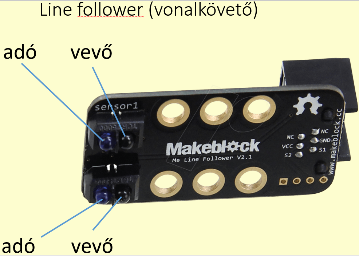 Két szenzor található rajta (bal, jobb). Mindegyiken van egy adó és egy vevő. Az adó infravörös fényt bocsát ki. A fényt a fekete szín elnyeli, a fehér szín visszaveri. A visszavert fényt a vevő érzékeli, állapota megváltozik.Szakszókincs alkalmazásának vizuális támogatása.13–23.A mai órán egy vonalkövető programot fogunk készíteni.Az lesz a robot feladata, hogy a pályán lévő fekete nyomsávon haladjon folyamatosan.A vonalkövető állapotai alapján hogyan kell majd a programban a robotot irányítani?Mit csináljon, ha a vonalkövető értéke (0, 1, 2, 3)?Ha 0: menjen előre!Ha 1: forduljon balra!Ha 2: forduljon jobbra!Ha 3: menjen hátrafelé!Ezek alapján csoportonként közösen fogalmazzátok meg az algoritmust!Mit is nevezünk algoritmusnak?Problémamegoldó, algoritmikus gondolkodás fejlesztéseNyelvi kódolás-dekódolás folyamatának segítéseNyelvi-kommunikációs készségek fejlesztéseCsoportmunkaMegbeszélés, szemléltetés, kérdezésÉrtelmező segítő kérdések: pl. 1-es állapotban miért kell balra fordulnia? Mert letért jobbra a pályáról (téri orientáció: jobb-bal tévesztése; nyelvi kód hibás értelmezése).Tárgyi szemléltetés magával a robottal a pályán.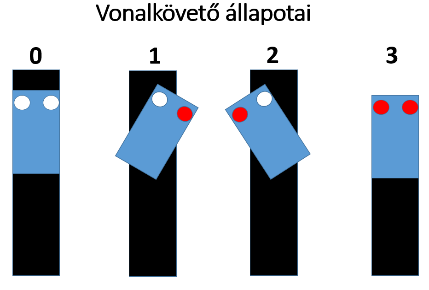 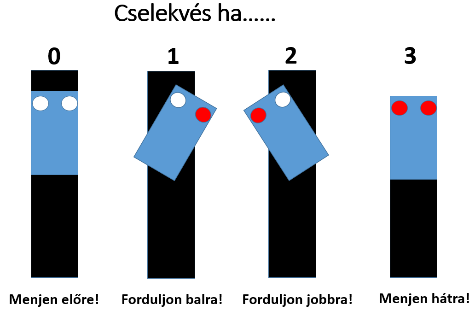 24–38.Lépjetek be a Microsoft-fiókotokba!Nyissátok meg a PowerPointot!A prezentációt mindjárt mentsétek el „Vonalkövető program” néven!Mindjárt osszátok is meg velem!Készítsetek 4 diát!A diák háttere legyen halványsárga, a betűk feketék!A diák címei legyenek:Vonalkövető programAlgoritmus (ide mindenki írja le a közösen megbeszélt algoritmust!)FolyamatábraA kész programkód képe Most pedig a 3. dián készítsétek el a program folyamatábráját! Ebben segítségetekre lesz a leírt algoritmus. A tanult folyamatábra elemeket használjátok!Aki végzett a folyamatábrával, elindíthatja az mBlock programot, és nekiállhat kódolni. Ha elkészült, fel is töltheti a programot a robotra, és kipróbálhatja.A programot „Vonalkövető” néven mentsd el!Aki nem készült el a folyamatábrával, az otthon befejezheti. Következő órán folytatjuk a kódolással.Szövegszerkesztési, prezentációkészítési ismeretek alkalmazása, elmélyítéseProblémamegoldó és algoritmikus gondolkodás fejlesztéseAnanalizáló-szintetizáló képesség fejlesztéseOk-okozati összefüggések felismeréseEgyéni munkaMagyarázat, szemléltetés, munkáltatás-prezentációkészítés, tanári támogatásKözben figyeljék a helyesírás-ellenőrzést. Ha hibát jelez, próbálják azt javítani.Hátránykompenzációként az automatikus helyesírásellenőrzés használatának tudatosítása a tanulási zavarral küzdő tanulók esetében.Akadálymentesség diszlexiás tanulók számáraAz algoritmus vizualizációja támasz a tanulási zavarral küzdő és a hallássérült tanulók számára is.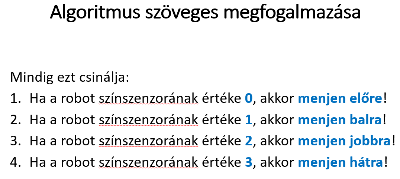 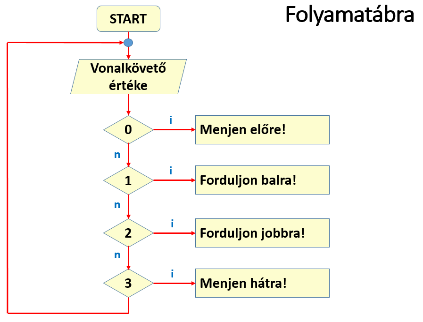 39–42.ÉrtékelésA tanítási-tanulási folyamat, a tevékenységek és készségfejlesztés támogatásaTanulói önértékelés segítő kérdések alapjánDifferenciált, fejlesztő értékelés a tanulók szakértői véleményében megfogalmazott javaslatok, és az iskolai diagnosztikus mérési eredmények figyelembevételével.43–45.Házi feladat:Tehát, aki nem fejezte be a folyamatábrát, az kérem, otthon fejezze be!Segítségül megosztom veletek az órai prezentációmat.Kutató munka:Gyűjts információt az ultrahang szenzorról!A talált információkat fogalmazd meg a saját szavaiddal!Hogyan működik?Mire használhatjuk a robotok programozásakor?Készíts belőle egy prezentációt!A felhasznált forrásokat tüntesd fel!Oszd meg velem a prezentációdat, hogy a következő órára meg tudjam nézni!Az önálló ismeretszerzés, mint tevékenység, gyakoroltatásaHázi feladatAlternatív lehetőség diszlexiás tanulók számára a talált információk hangként történő beillesztése a prezentációba, ha így könnyebb számukra.Időkeret (perc)Tevékenység leírásaTevékenység céljaMunkaformák/
módszerekEszközök, segédanyagok, mellékletek0–9.A házi feladatot a velem megosztott prezentációtokban megnéztem.Házi feladat értékelése.Kutatómunkák értékelése, a legjobbakat bemutathatják az osztálynak a készítőik.Hogyan működik az ultrahang szenzor? (Kutatómunkák alapján).Ezt is fel fogjuk használni majd a vonalkövető programunkban, de előbb készítsük el az alapprogramot.Ismeretek felidézése, ismétlésÖnértékelés, kritikus gondolkodás fejlesztéseFrontális munka, egyéni munka, motivációTanulói prezentáció dokumentálásaIdeális infrastruktúra: csoportasztalokkal felszerelt terem, amelyeken elférnek a tanulók laptopjai, csoportasztalonként egy robot, robotpálya. Tanári laptop, vetítéstechnika, internet.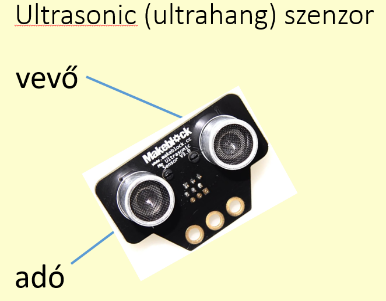 10–30.Meddig jutottunk a múlt órán a Vonalkövető program tervezésében?Elkészítettük az algoritmust és a folyamatábrát.Akkor most mi következik?A programozás, kódolásNyissátok meg a mBlock programot!Máris mentsétek el a munkátokat Vonalkövető néven!Aki a múltkor már elkezdte, az értelemszerűen azt nyitja meg.Már dolgoztatok a programmal. Melyik parancsokat használhatjuk a vonalkövető állapotának (értékének) lekérdezésére?Értelmezzük a parancsokat, használatukat!Próbáljátok a folyamatábra alapján elkészíteni a programot!Mely parancsok segítségével tudjátok a robotokat mozgásra bírni?Vigyázzatok, ne állítsatok be túl nagy sebességet a motoroknak!Aki elkészült, az a tanult módon feltöltheti a robotra a programot.Kipróbálhatja a pályán a működését.Mit kell tenni, ha nem úgy működik, ahogy tervezted?Meg kell keresni a hibát.Hogy állsz neki a hibakeresésnek?Programkód, majd folyamatábra, majd algoritmus.Tanulópárokkal: egymás programkódjának véleményezése.Ismeretek felidézéseAnalizáló-szintetizáló képesség fejlesztéseProblémamegoldó, algoritmikus gondolkodás fejlesztéseOk-okozati összefüggések felismeréseFogalmak elmélyítése, kódolás-dekódolás.Frontális munka, egyéni munka, ismétlésTevékenykedtetés egyéni tempóbanKódolásTesztelésHibakeresésPármunka, kódelemzés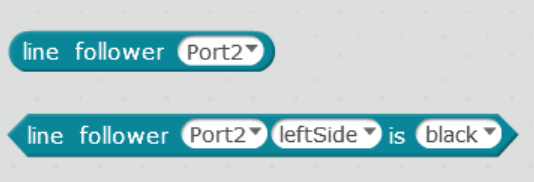 Idegen nyelvű parancsok értelmezése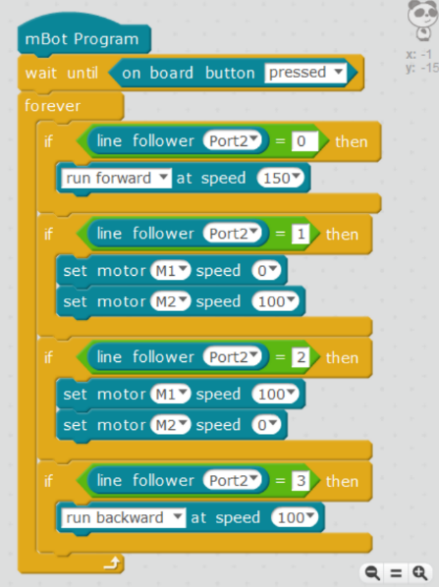 Ellenőrzés lépésről-lépésre a gyenge analizáló-szintetizáló képesség miatt.31–39.Próbáljátok fejleszteni a programotokat az ultrahangszenzor felhasználásával!Ha a robot a pályán akadályt érzékel, álljon meg!Problémamegoldó, algoritmikus gondolkodás fejlesztéseEgyéni munkaFelfedeztetésKódolás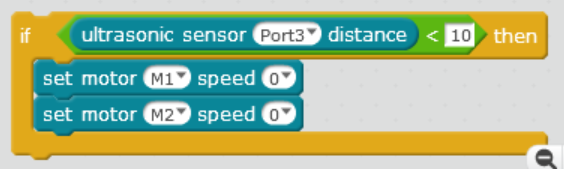 40–45.Értékelés: algoritmus, folyamatábra, kódolás helyessége, tesztelés eredménye, dokumentálás minősége.Házi feladat:A prezentációtokban egészítsétek ki az algoritmust és a folyamatábrát az akadályérzékeléssel!Differenciált, fejlesztő értékelés, szummatív értékelésÖnértékelés, társértékelésHázi feladat